洛杉磯縣成人結核病風險評估使用此工具識別應進行結核病 (TB) 感染檢測的無症狀成人重新檢測只應在先前檢測呈陰性並且自上次評估以來有新的風險因素的人士中進行若結核病症狀或胸部 X 光檢查異常與活動性結核病相符  評估是否患有活動性結核病活動性結核病的完整評估包括：症狀篩查，胸部X光檢查，如有指征，應進行痰液AFB塗片、培養法和核酸擴增檢測。 結核菌素皮膚試驗或γ-干擾素釋放試驗結果呈陰性並不能排除活動性結核病。  無; 目前沒有結核病檢測指征。                                   請參閱《洛杉磯縣成人結核病風險評估指南》，瞭解更多有關使用此工具的資訊。改編自 www.ctca.org  的醫療服務提供者頁面上的「加州結核病風險評估」以供洛杉磯縣使用。確保您有最新版本，請訪問 http://publichealth.lacounty.gov/tb/providertoolkit.htm。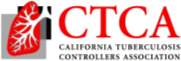 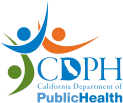 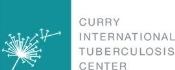 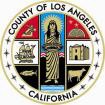 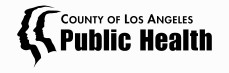 勾選以下適當的風險因素方框。如果勾選了以下4個方框中的任意一個，建議進行結核病感染檢測。 如果結核病感染檢測結果呈陽性，並排除了活動性結核病，建議進行結核病感染治療。在結核病發病率較高的國家出生、旅行或居住至少1個月 包括除了美國、加拿大、澳大利亞、紐西蘭或西歐和北歐國家以外的國家。如果資源要求在此類人中確定優先順序，優先考慮至少存在一種病情惡化的醫學風險的患者（風險清單請參閱「資料便覽」）。對於2歲及以上的非美國出生的人士，γ-干擾素釋放試驗優先於結核菌素皮膚試驗。目前的或計劃進行的免疫抑制HIV感染者，器官移植接受者，接受了TNF-α拮抗劑（例如英夫利昔單抗[infliximab]、依那西普[etanercept]等）、相當於潑尼松（prednisone)的類固醇（每天≥15毫克，持續≥1個月）或其他免疫抑製藥物的治療。在任何時間與傳染性結核病患者有過密切接觸疾病控制與預防中心 (CDC) 表示評估接觸者和治療受感染的接觸者是美國消除結核病策略的重要組成部分。無家可歸史或監禁史美國預防醫學服務工作組 (USPSTF) 建議根據增加的暴露風險對結核病感染風險更大的人群進行篩查，包括在高風險聚集環境（例如，無家可歸者收容所和懲教設施）中生活過的人。